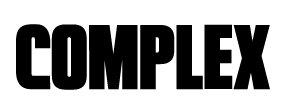 August 13, 2020https://www.complex.com/music/2020/08/nle-choppa-interview-top-shotta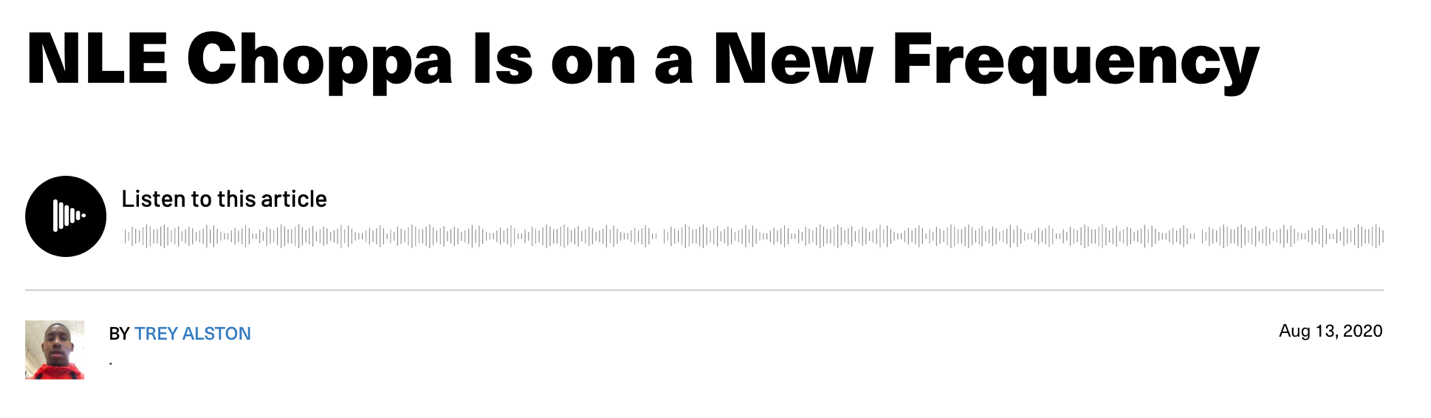 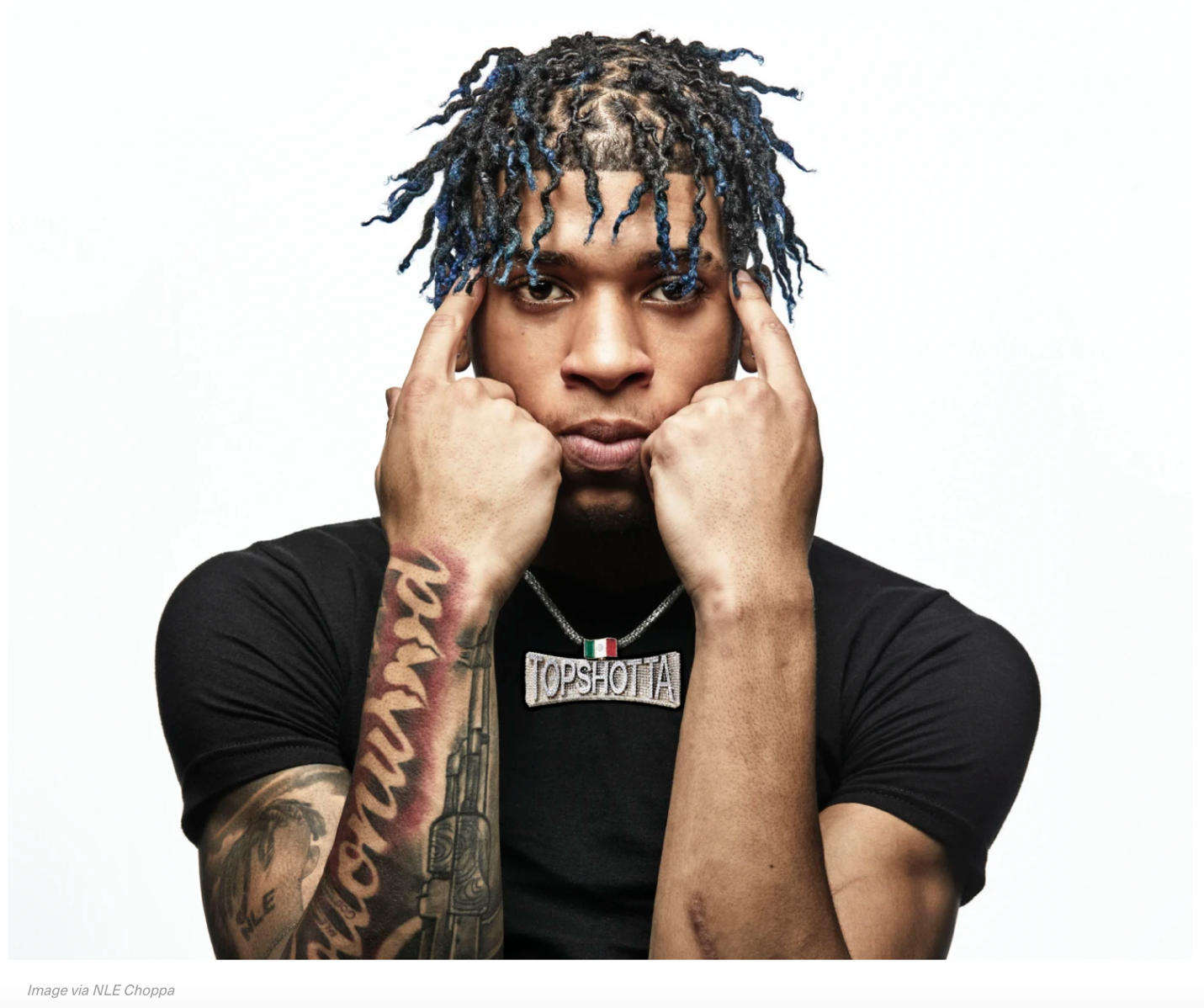 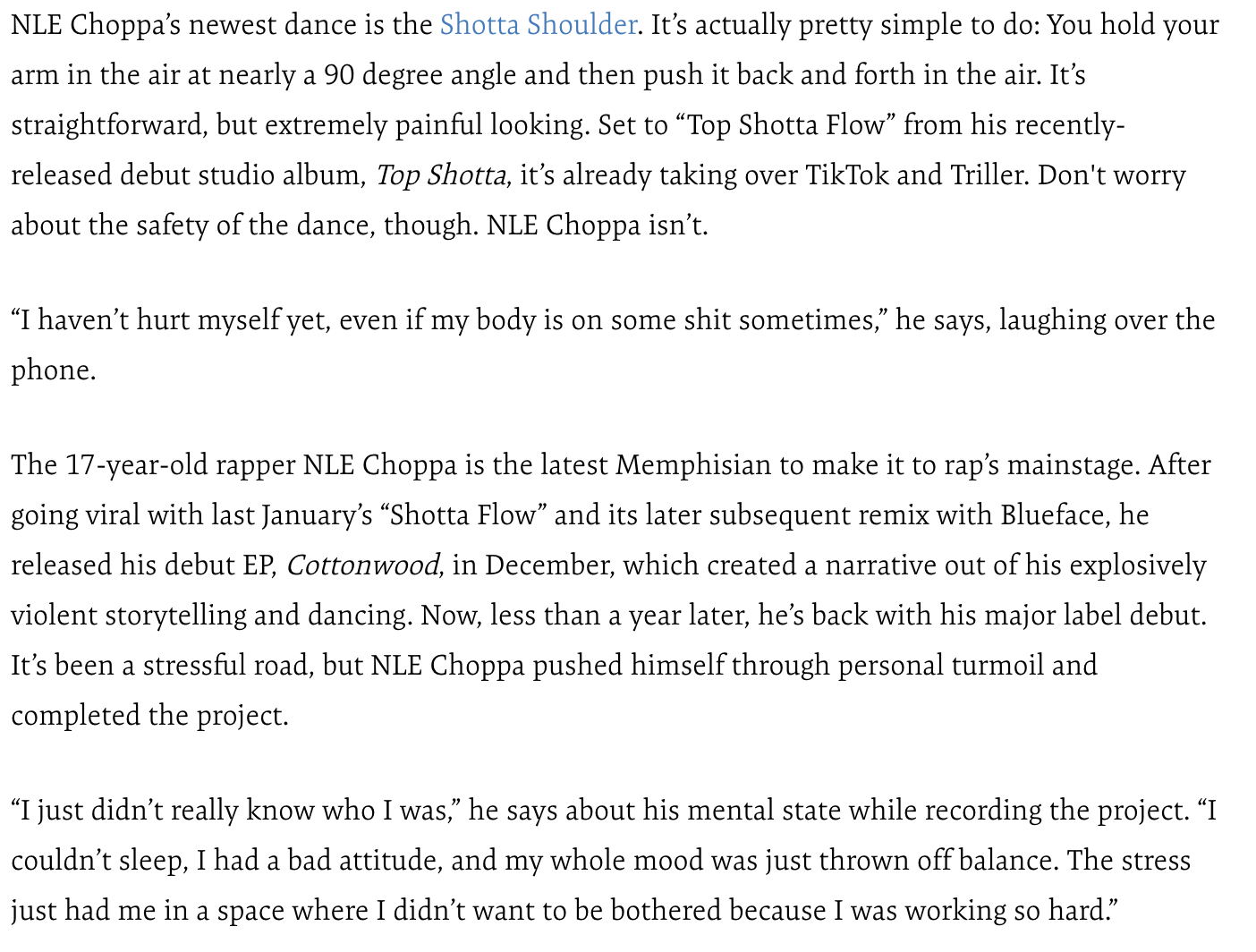 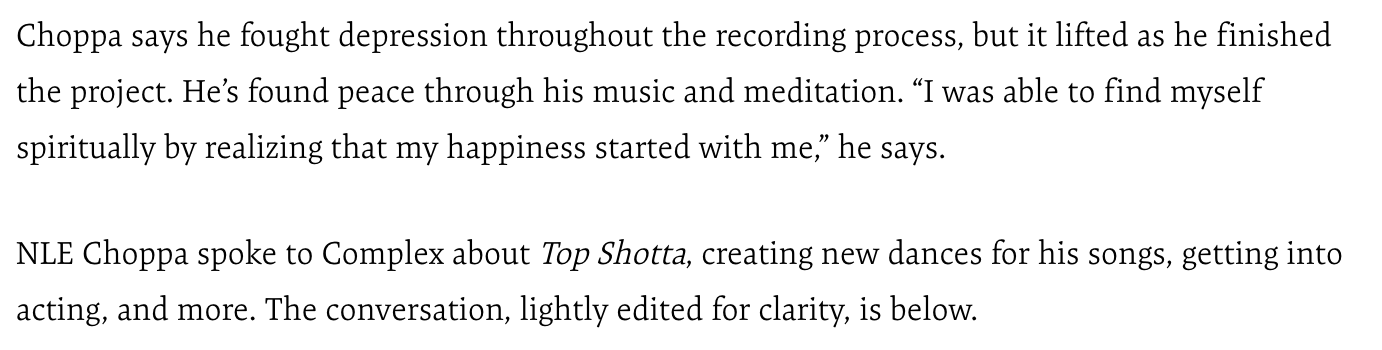 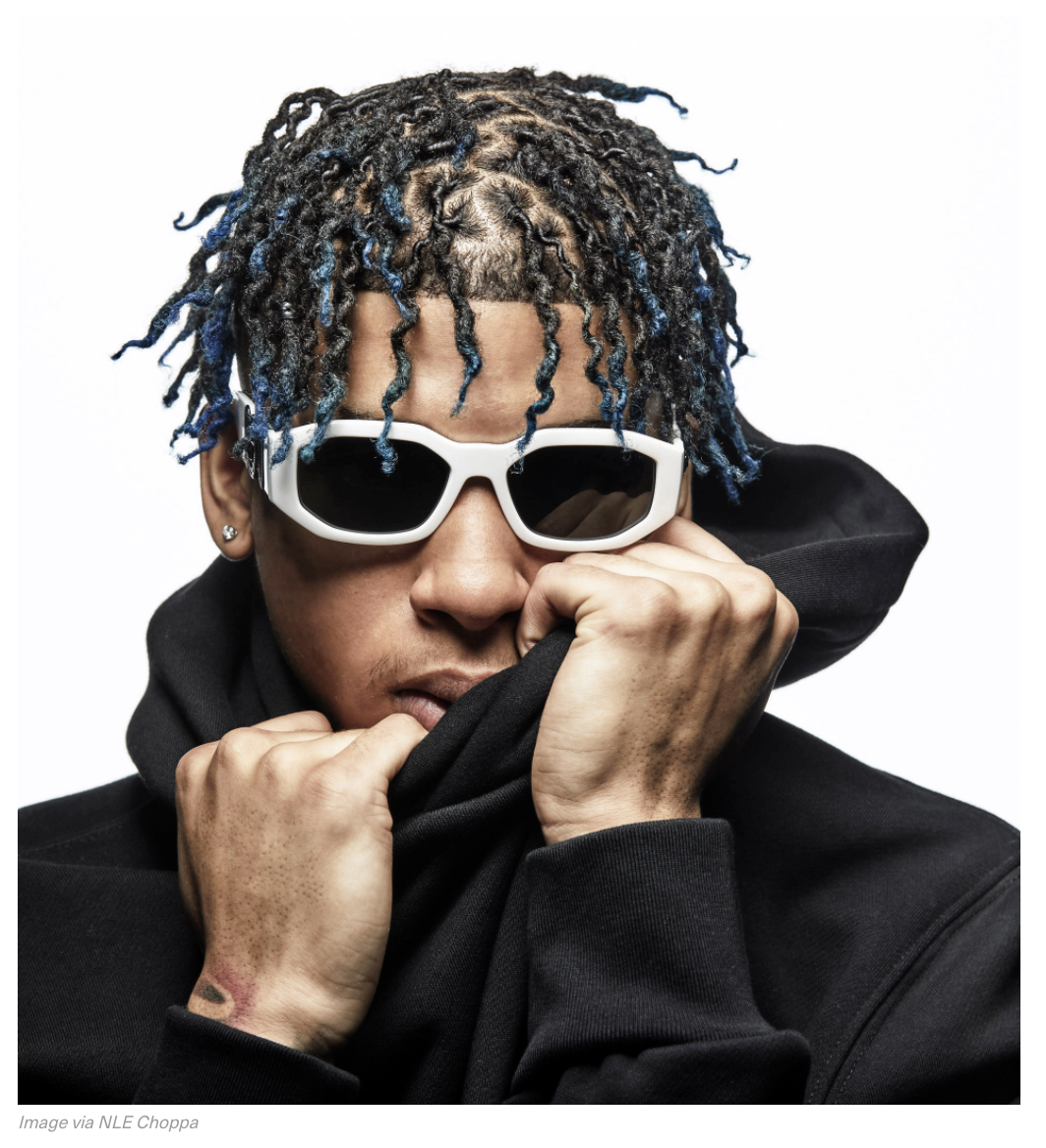 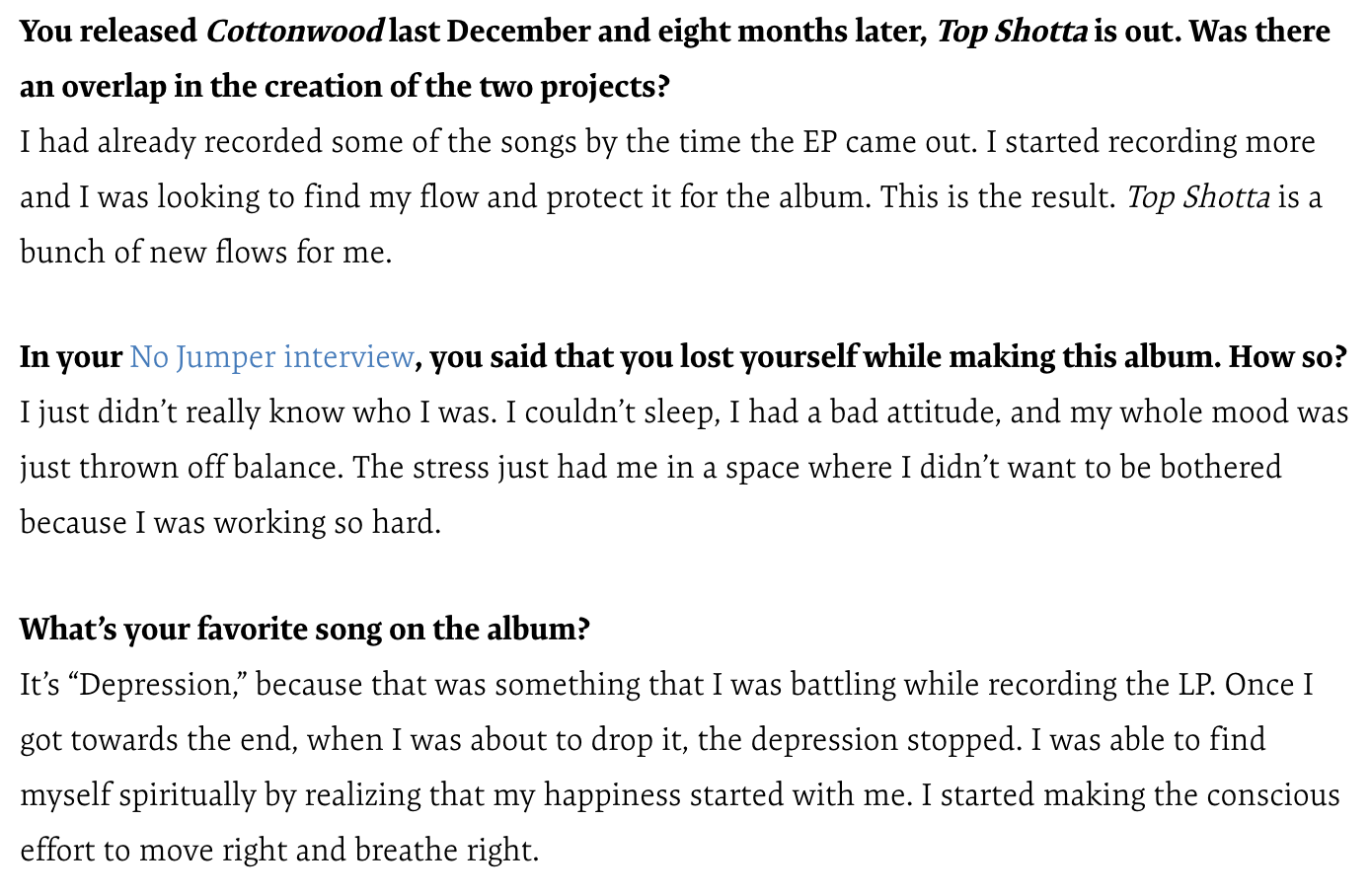 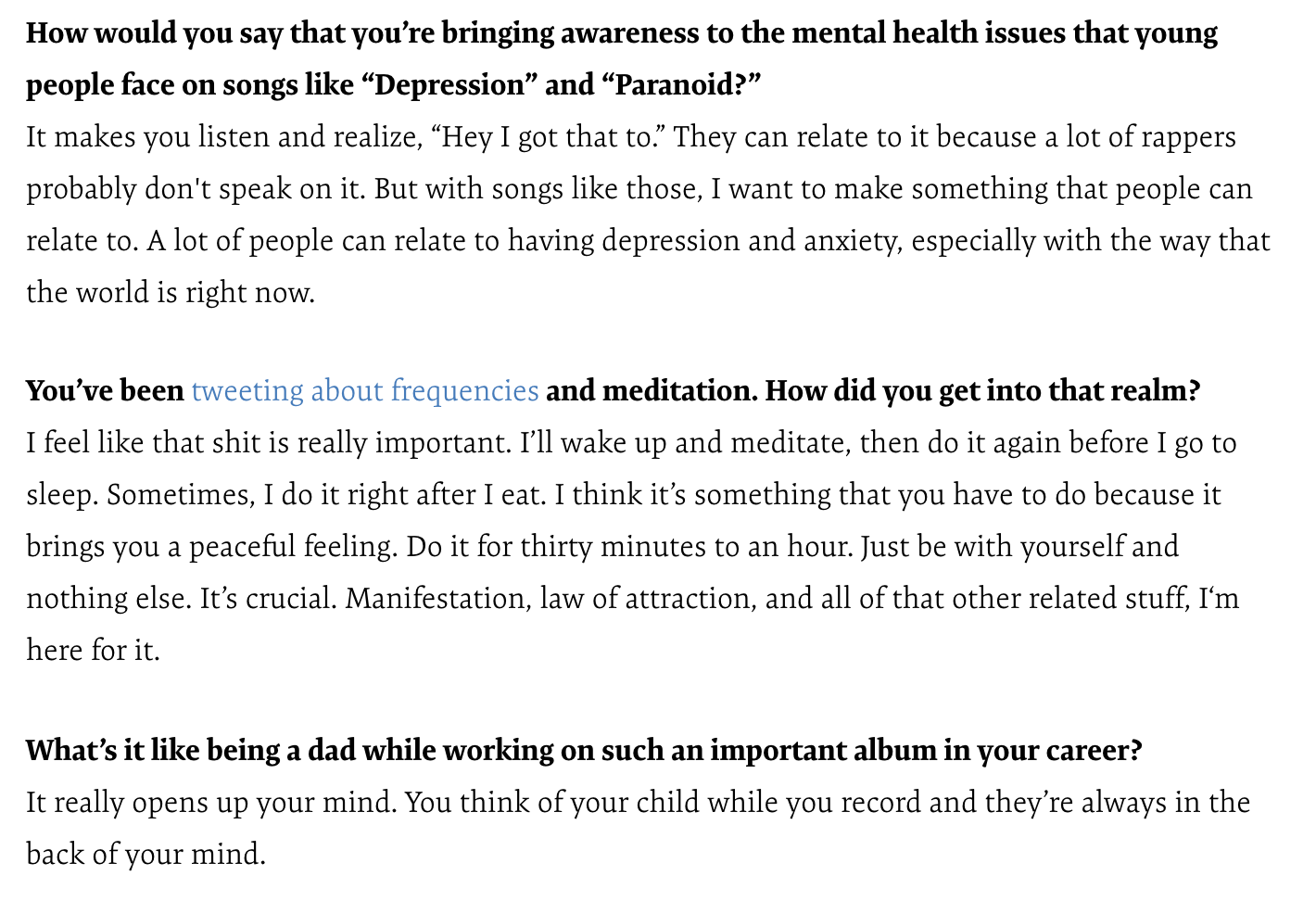 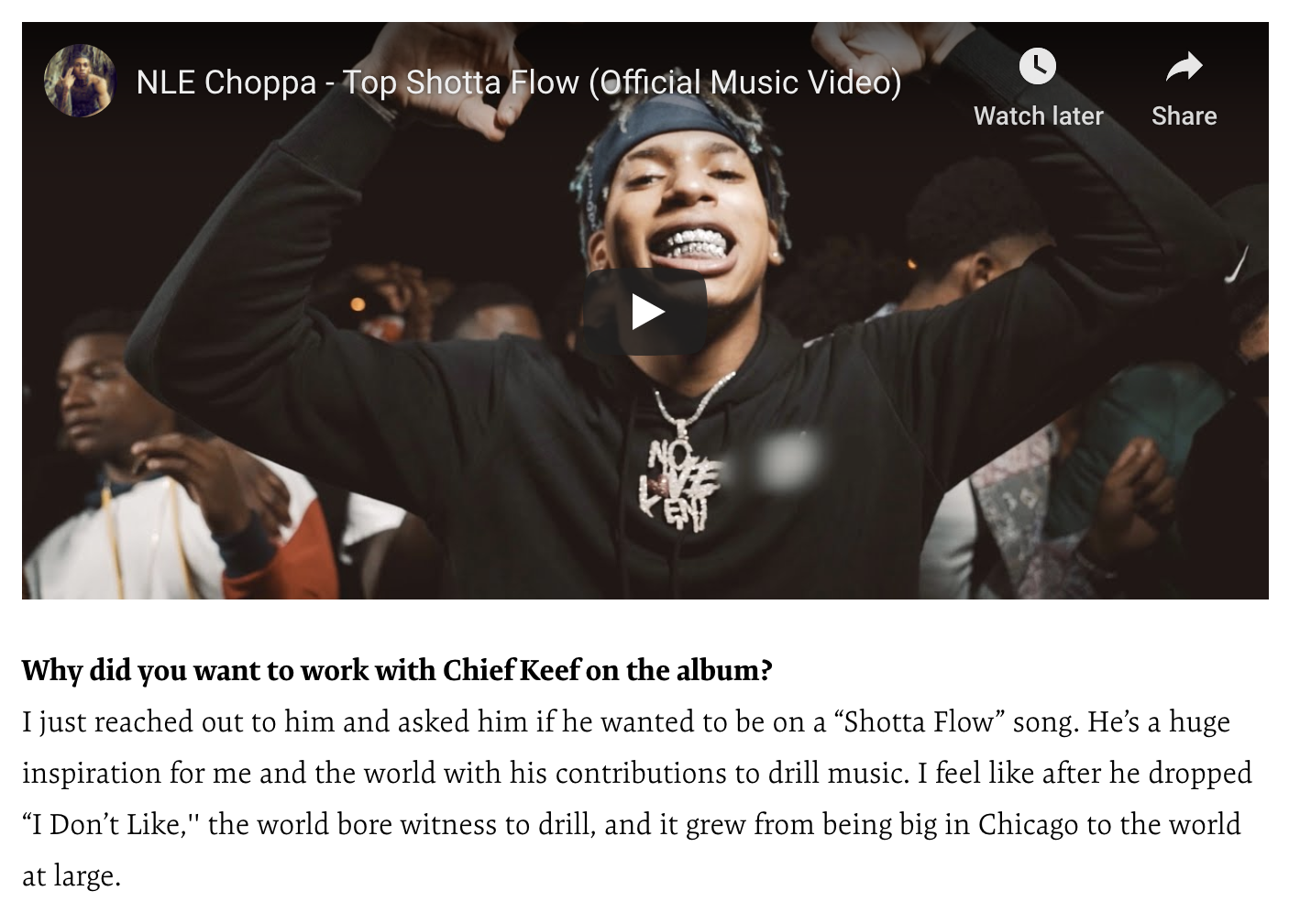 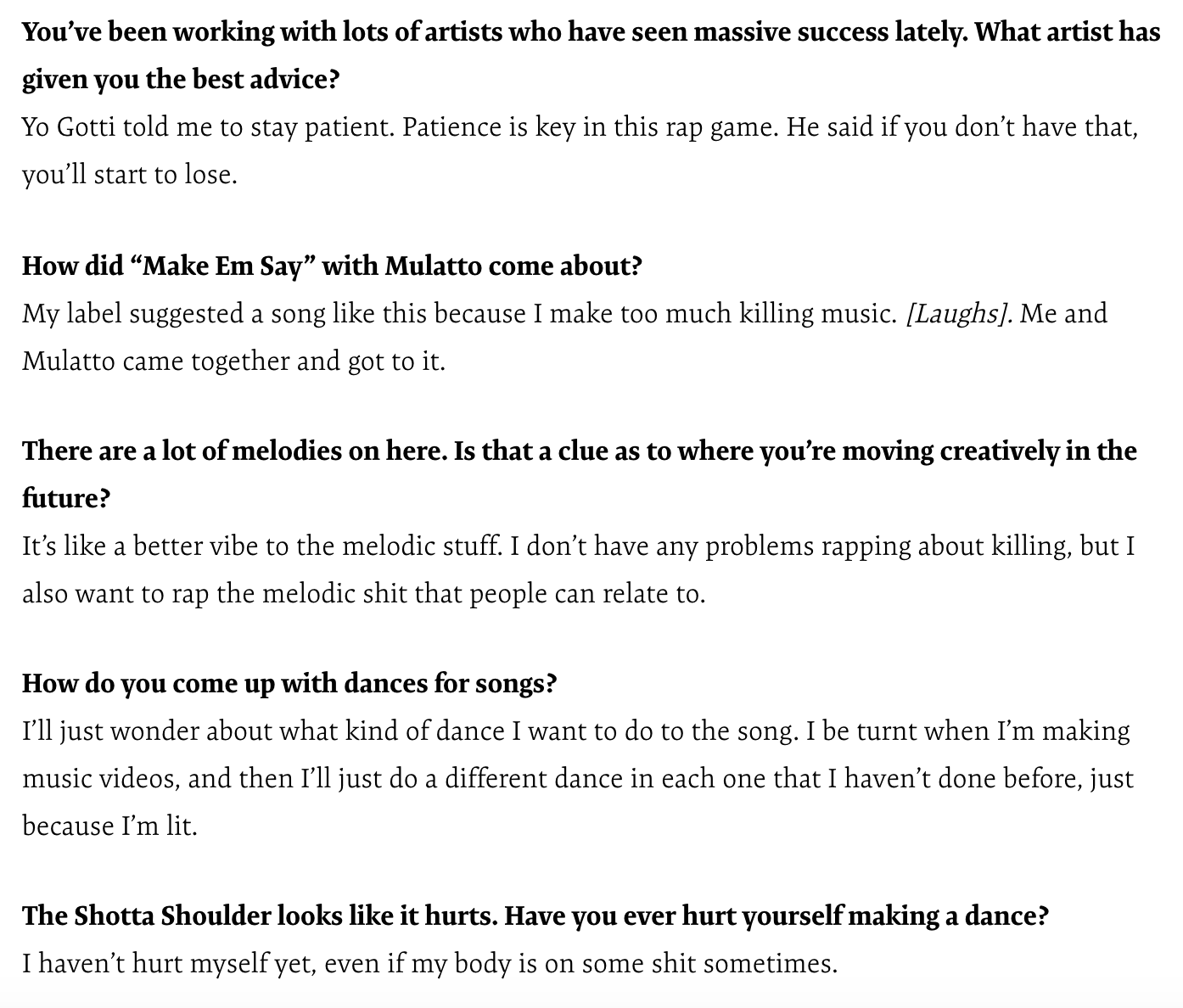 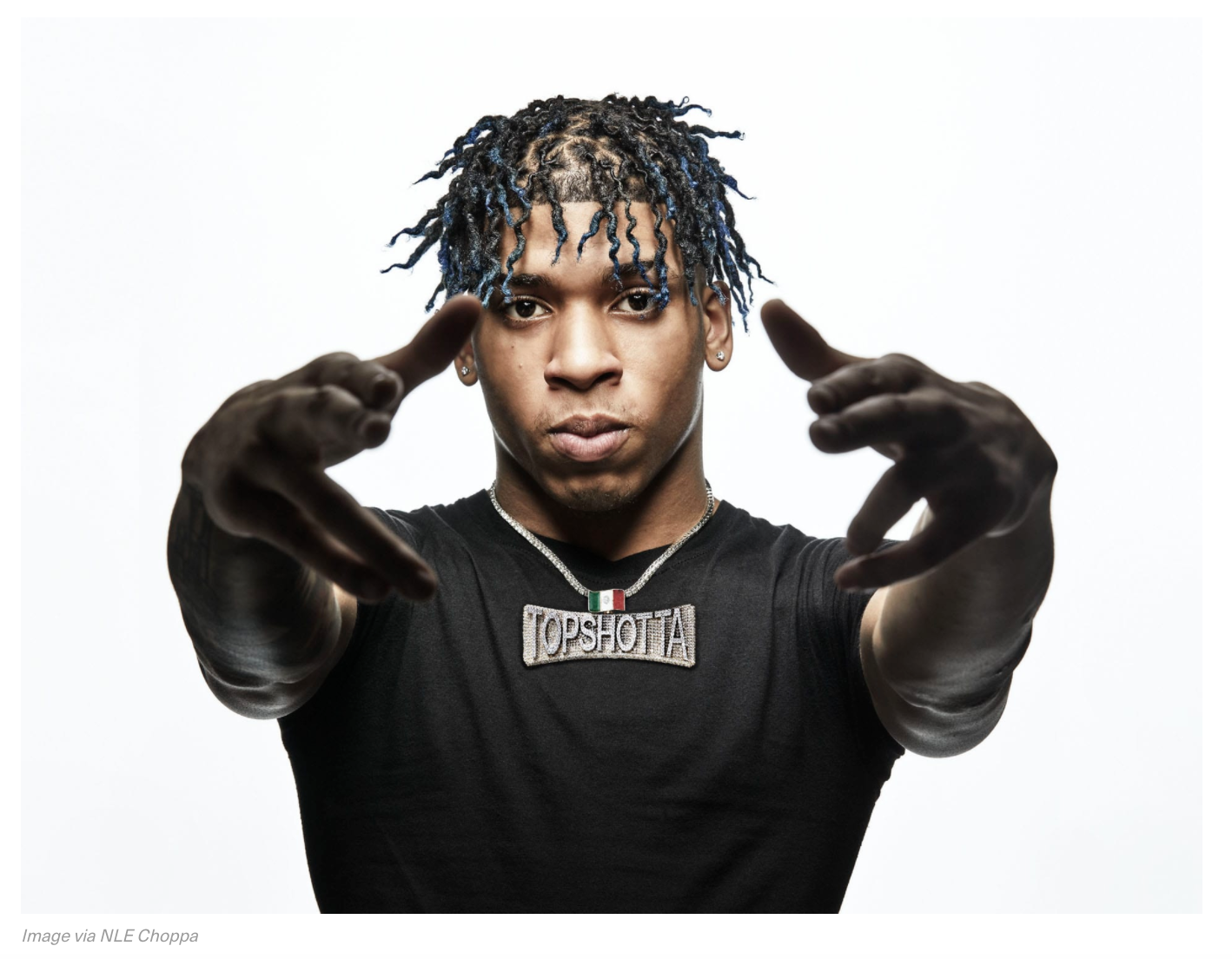 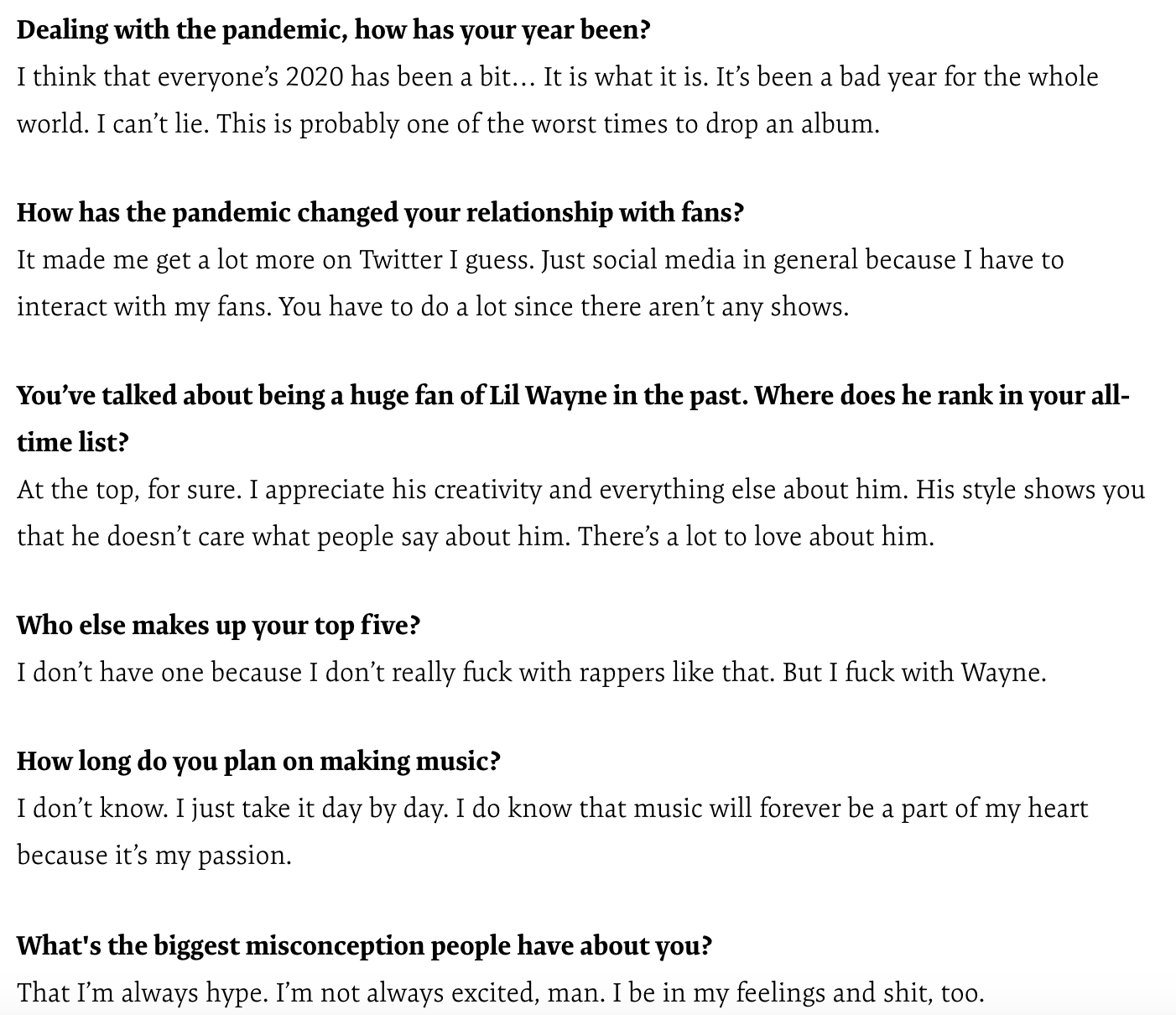 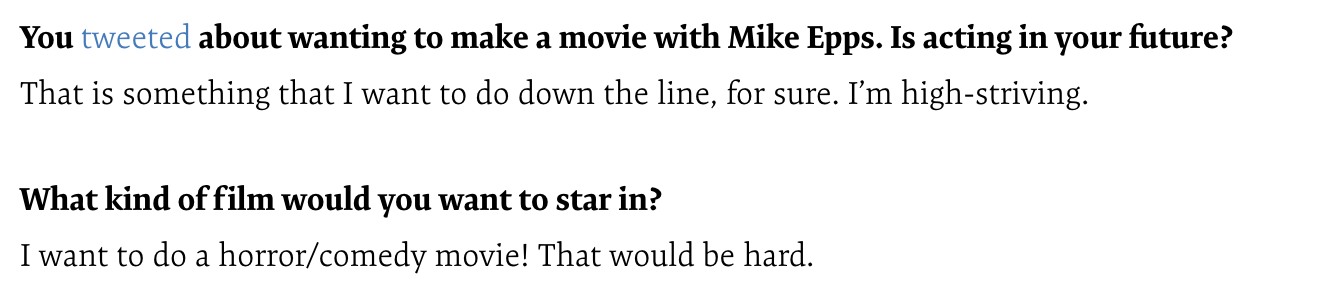 